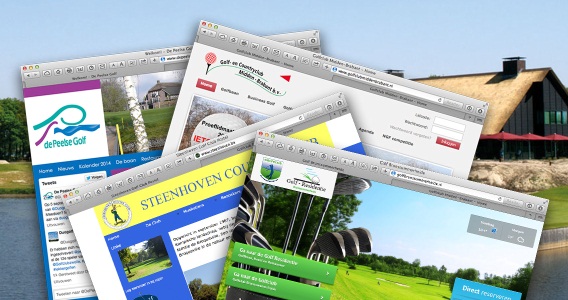 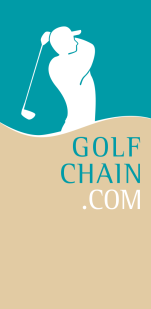 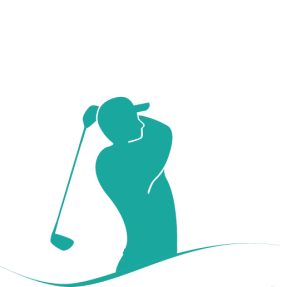 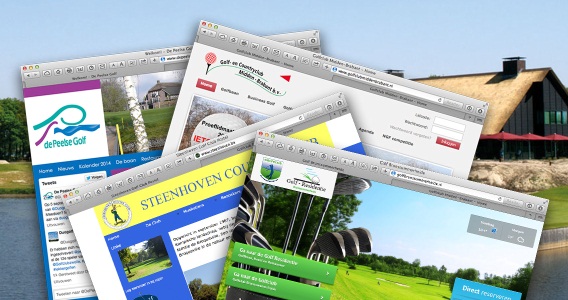 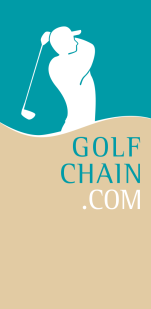 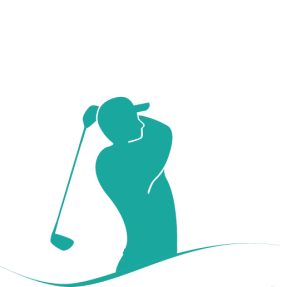 Inschrijfformulier lidmaatschap Golf ChainInschrijving voor Golf Chain lidmaatschap à € 160,00 per jaar.Het bedrag dient te worden overgemaakt op: 
bankrekeningnr. NL 82RABO 0127119892 
t.n.v. Openbare Golf Brunssummerheide 
o.v.v. Golf ChainVoorletters:Roepnaam:Achternaam:Geboortedatum:Adres:Woonplaats:Postcode:Telefoonnr.:GSM:Handicap:E-mailadres:Retour:Hotelbalie of mailen naar: golf@golfresortbrunssum.nl